08.11.2022                                     с. Воздвиженка                                     № 47-пО внесении изменений в Постановление от 03.08.2021 г № 29  «Об утверждении административного регламентапредоставления муниципальной услуги "Выдача разрешений на использование земельных участков или размещение объектов на земельных участках, находящихся в муниципальной собственности, без предоставления земельных участков и установления сервитута, публичного сервитута»В соответствии с Постановлением Правительства Российской Федерации от 27.11.2014 г № 1244 «Правила выдачи разрешения на использование земель или земельного участка, находящихся в  государственной или муниципальной собственности», Уставом муниципального образования Воздвиженский сельсовет, администрация муниципального образования Воздвиженский сельсовет ПОСТАНОВЛЯЕТ:1.Внести следующие изменения и дополнения в приложение № 1 «Административного регламента предоставления муниципальной услуги «Выдача разрешений на использование земельных участков или размещение объектов на земельных участках, находящихся в муниципальной собственности, без предоставления земельных участков и установления сервитута, публичного сервитута»:1.1 приложение № 1 «Форма заявления о предоставлении муниципальной услуги «Выдача разрешений на использование земельных участков или размещение объектов на земельных участках, находящихся в муниципальной собственности, без предоставления земельных участков и установления сервитута, публичного сервитута» дополнить пунктом 2.5. следующего содержания: - 2.5. информация о необходимости осуществления рубок деревьев, кустарников, расположенных в границах земельного участка, части земельного участка или земель из состава земель населенных пунктов, предоставленных для обеспечения обороны и безопасности, земель промышленности, энергетики, транспорта, связи, радиовещания, телевидения, информатики, земель для обеспечения космической деятельности, земель обороны, безопасности и земель иного специального назначения.2.Настоящее постановление вступает в силу после обнародования и подлежит размещению на официальном сайте администрации Воздвиженского сельсовета (vozdviz-selsovet).Глава муниципального образования                                    Б.Г. ЮртаевРазослано: прокурору района, в дело, на сайт администрации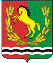 АДМИНИСТРАЦИЯМУНИЦИПАЛЬНОГО ОБРАЗОВАНИЯ ВОЗДВИЖЕНСКИЙ СЕЛЬСОВЕТ АСЕКЕВСКОГО РАЙОНА ОРЕНБУРГСКОЙ ОБЛАСТИП О С Т А Н О В Л Е Н И Е